حضرات السادة والسيدات،تحية طيبة وبعد،1	يسعدني أن أدعوكم إلى حضور الاجتماع الرابع للفريق المتخصص التابع للاتحاد الدولي للاتصالات والمعني بالميتافيرس (FG-MV)، المقرر عقده في مقر الاتحاد بجنيف، سويسرا، في الفترة من 4 إلى 7 ديسمبر 2023. وسيكون الاجتماع حضورياً وستتاح فيه المشاركة عن بُعد.2	وتشمل أهداف الاجتماع الرابع للفريق المتخصص التابع للاتحاد الدولي للاتصالات والمعني بالميتافيرس (FG-MV) ما يلي:	مناقشة وتقديم مساهمات خطية تشمل حالات الاستعمال الواردة؛	المضي قدماً في النواتج قيد الإعداد؛	الاتفاق على خطط اجتماعات الفريق المتخصص المقبلة.وستُعقد اجتماعات أفرقة العمل التابعة للفريق المتخصص FG-MV خلال اجتماع الفريق.وتشكل المساهمات الخطية ذات الصلة عاملاً أساسياً لتحقيق نجاح الفريق المتخصص، ويشجَّع بقوة على تقديمها من أجل معالجة الأهداف المشار إليها أعلاه لتحفيز وضع خطة أولية لإعداد النواتج. وينبغي تقديم المساهمات الخطية إلى أمانة مكتب تقييس الاتصالات (tsbfgmv@itu.int) في نسق إلكتروني باستعمال النماذج المتاحة في الصفحة الرئيسية للفريق المتخصص. والموعد النهائي لتقديم المساهمات للاجتماع هو 21 نوفمبر 2023.وسيُتاح قبل الاجتماع جدول أعمال الاجتماع ووثائقه ومعلومات عملية أخرى في الصفحة الرئيسية للفريق المتخصص. وستُجرى المناقشات باللغة الإنكليزية فقط. وستتاح المعلومات المتعلقة بالمشاركة عن بُعد في الصفحة الإلكترونية للفريق المتخصص (www.itu.int/go/fgmv).3	والمشاركة في الاجتماع مجانية ومفتوحة لفرادى الخبراء والمنظمات من جميع القطاعات والتخصصات ذات الصلة. ويُدعى جميع المهتمين بمتابعة أعمال الفريق المتخصص أو المشاركة فيها إلى الانضمام إلى القائمة البريدية المخصصة لذلك؛ ويمكن الاطلاع على تفاصيل بشأن كيفية الانضمام في الموقع التالي: https://itu.int/go/fgmv/join.4	ولتمكين الاتحاد من اتخاذ الترتيبات اللازمة، يرجى من المشاركين التسجيل عبر الإنترنت من خلال الصفحة الرئيسية للفريق المتخصص، في أقرب وقت ممكن. ونظراً للعدد المحدود للأماكن، ستعالَج طلبات التسجيل على أساس أسبقية تقديمها. والتسجيل ضروري للمشاركة عن بُعد وفي مكان الحدث كذلك. ويرجى الإحاطة علماً بأن التسجيل المسبق للمشاركة في الأحداث يجري عبر الإنترنت حصراً.5	وأود أن أذكركم بأن على مواطني بعض البلدان الحصول على تأشيرة للدخول إلى سويسرا وقضاء بعض الوقت فيها. ويجب طلب التأشيرة قبل تاريخ بداية الاجتماع بفترة لا تقل عن أربعة (4) أسابيع، والحصول عليها من مكتب السفارة أو القنصلية التي تمثل سويسرا في بلدكم، أو من أقرب مكتب لها من بلد المغادرة في حالة عدم وجود هذا المكتب في بلدكم. وإذا واجهت الدول الأعضاء في الاتحاد أو أعضاء القطاع أو المنتسبون أو الأعضاء من الهيئات الأكاديمية مشاكل بهذا الشأن، يمكن للاتحاد بناءً على طلب رسمي منهم إلى مكتب تقييس الاتصالات، التدخل لدى السلطات السويسرية المختصة لتيسير إصدار التأشيرة، على أن يتم ذلك في غضون الفترة المذكورة المحددة بأربعة أسابيع. وينبغي تقديم أي طلب من هذا القبيل بوضع علامة في المربع المناسب في نموذج التسجيل قبل الحدث بفترة لا تقل عن أربعة أسابيع. وينبغي إرسال الطلبات إلى قسم السفر في الاتحاد (travel@itu.int) حاملة عبارة "دعم طلب تأشيرة".وستُتاح التفاصيل الإضافية والوثائق في الصفحة الرئيسية للفريق المتخصص.أتمنى لكم اجتماعاً مثمراً وممتعاً.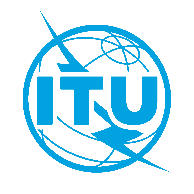 الاتحـاد الدولـي للاتصـالاتمكتب تقييس الاتصالاتجنيف، 9 أكتوبر 2023المرجع:TSB Circular 143
FG-MV/CBإلى:-	إدارات الدول الأعضاء في الاتحاد؛-	أعضاء قطاع تقييس الاتصالات بالاتحاد؛-	المنتسبين إلى قطاع تقييس الاتصالات؛-	الهيئات الأكاديمية المنضمة إلى الاتحادالهاتف:+41 22 730 6301إلى:-	إدارات الدول الأعضاء في الاتحاد؛-	أعضاء قطاع تقييس الاتصالات بالاتحاد؛-	المنتسبين إلى قطاع تقييس الاتصالات؛-	الهيئات الأكاديمية المنضمة إلى الاتحادالفاكس:+41 22 730 5853إلى:-	إدارات الدول الأعضاء في الاتحاد؛-	أعضاء قطاع تقييس الاتصالات بالاتحاد؛-	المنتسبين إلى قطاع تقييس الاتصالات؛-	الهيئات الأكاديمية المنضمة إلى الاتحادالبريد الإلكتروني:tsbfgmv@itu.intنسخة إلى:-	رؤساء لجان دراسات قطاع تقييس الاتصالات ونوابهم؛-	مدير مكتب تنمية الاتصالات؛-	مدير مكتب الاتصالات الراديويةالموضوع:الاجتماع الرابع للفريق المتخصص التابع للاتحاد الدولي للاتصالات والمعني بالميتافيرس (FG-MV) (جنيف، 7-4 ديسمبر 2023)الاجتماع الرابع للفريق المتخصص التابع للاتحاد الدولي للاتصالات والمعني بالميتافيرس (FG-MV) (جنيف، 7-4 ديسمبر 2023)3 نوفمبر 2023-	تقديم طلبات الحصول على رسائل دعم طلب التأشيرة (من خلال نموذج التسجيل الإلكتروني)21 نوفمبر 2023-	تقديم المساهمات الخطية (بالبريد الإلكتروني إلى tsbfgmv@itu.int)27 نوفمبر 2023-	التسجيل المسبق (عبر الإنترنت من خلال الصفحة الرئيسية للفريق المتخصص) وتفضلوا بقبول فائق التقدير والاحترام.سيزو أونوي
مدير مكتب تقييس الاتصالات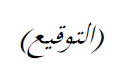 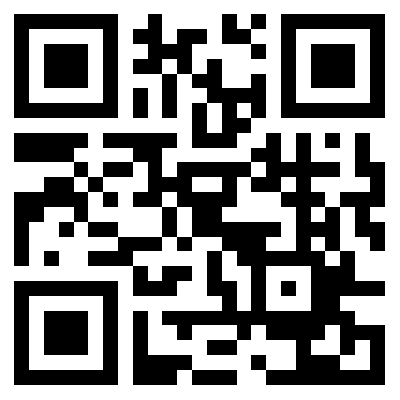 معلومات تتعلق باجتماع الفريق المتخصص المعني بالميتافيرس